Bobrov Evgeniy SergeevichExperience:Documents and further information:Medical first aid 
Basic safety training 
Proficiency in survival craft and rescue boat 
Advanced fire-fighting 
Oil tanker familiarization course 
Specialized chemical tanker training 
Chemical tanker familiarization course 
Specialized oil tanker training 
Training of seafarers with designated security dutiesPosition applied for: 3rd EngineerDate of birth: 19.01.1983 (age: 34)Citizenship: RussiaResidence permit in Ukraine: NoCountry of residence: RussiaCity of residence: TuapsePermanent address: 31 Kalarasha Str., fl. 20Contact Tel. No: +7 (918) 909-33-39E-Mail: bob1983.yevgeny@mail.ruU.S. visa: NoE.U. visa: NoUkrainian biometric international passport: Not specifiedDate available from: 07.02.2014English knowledge: ModerateMinimum salary: 4000 $ per monthPositionFrom / ToVessel nameVessel typeDWTMEBHPFlagShipownerCrewing3rd Engineer03.05.2013-12.10.2013Sichem PaceOil Chemical Tanker19561MAN-B&W6150VallettaSelandia Crew Management4th Engineer19.11.2012-08.03.2013Sichem PaceOil Chemical Tanker19561MAN-B&W6150VallettaSelandia Crew Management4th Engineer04.12.2011-30.05.2012Sichem PaceOil Chemical Tanker19561MAN-B&W6150VallettaSelandia Crew Management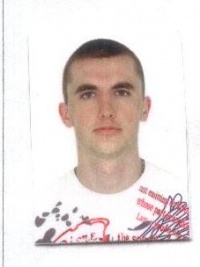 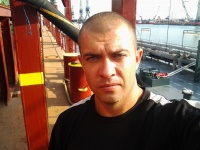 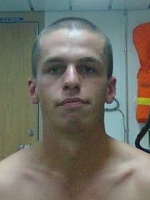 